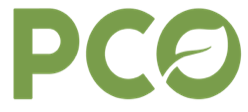 Pasture Access RecordUse this document to record which pastures each type and class of animals have access to during each ration period throughout the grazing season. The dates of the ration period on this form must correspond with the ration periods used for DMI calculations on other worksheets. The grazing season is "the period of time when pasture is available for grazing", and may or may not be continuous, but must be at least120 days per year (150 days for Organic Plus Trust Grass-fed Organic Livestock Program). Use a separate worksheet for each type/class of animal.):Pasture Access Record V1, 4/10/19RationName/Type/ID:Dates:# of Days:Time(s) of Day(s)Time(s) of Day(s)Pasture Sources(s)Name/Type/IDPasture Sources(s)Name/Type/IDPasture Sources(s)Name/Type/IDPasture Sources(s)Name/Type/IDRationName/Type/ID:Dates:# of Days:Time(s) of Day(s)Time(s) of Day(s)Pasture Sources(s)Name/Type/IDPasture Sources(s)Name/Type/IDPasture Sources(s)Name/Type/IDPasture Sources(s)Name/Type/IDRationName/Type/ID:Dates:# of Days:Time(s) of Day(s)Time(s) of Day(s)Pasture Sources(s)Name/Type/IDPasture Sources(s)Name/Type/IDPasture Sources(s)Name/Type/IDPasture Sources(s)Name/Type/IDRationName/Type/ID:Dates:# of Days:Time(s) of Day(s)Time(s) of Day(s)Pasture Sources(s)Name/Type/IDPasture Sources(s)Name/Type/IDPasture Sources(s)Name/Type/IDPasture Sources(s)Name/Type/IDRationName/Type/ID:Dates:# of Days:Time(s) of Day(s)Time(s) of Day(s)Pasture Sources(s)Name/Type/IDPasture Sources(s)Name/Type/IDPasture Sources(s)Name/Type/IDPasture Sources(s)Name/Type/IDRationName/Type/ID:Dates:# of Days:Time(s) of Day(s)Time(s) of Day(s)Pasture Sources(s)Name/Type/IDPasture Sources(s)Name/Type/IDPasture Sources(s)Name/Type/IDPasture Sources(s)Name/Type/ID